§15221.  Inspection of elevators and tramways1.  Fees; inspection certificate.  Each elevator or tramway proposed to be used within this State must be thoroughly inspected by either the chief inspector, a deputy inspector or a licensed private elevator or tramway inspector and, if found to conform to the rules of the director, the director shall issue to the owner an inspection certificate.  Fees for inspection and certification of elevators and tramways must be set by the director under section 15225‑A and must be paid by the owner of the elevator or tramway.  The certificate must specify the maximum load to which the elevator or tramway may be subjected, the date of its issuance and the date of its expiration.  The elevator certificate must be posted in the elevator and the tramway certificate at a conspicuous place in the machine area.[PL 2013, c. 70, Pt. D, §24 (AMD).]2.  Scheduled inspections.  The owner of an elevator shall have the elevator inspected annually by a licensed private elevator inspector, the chief inspector or a deputy inspector.  The owner of a tramway shall have the tramway inspected by a licensed private tramway inspector, the chief inspector or a deputy inspector twice each year.  One tramway inspection must be made when weather conditions permit a complete inspection of all stationary and moving parts. The 2nd tramway inspection must be made while the tramway is in operation.[PL 2001, c. 573, Pt. B, §26 (AMD); PL 2001, c. 573, Pt. B, §36 (AFF).]3.  Temporary suspension of inspection certificate; condemnation card.  When, in the inspector's opinion, the elevator or tramway can not continue to be operated without menace to the public safety, the chief inspector or deputy inspector may temporarily suspend an inspection certificate in accordance with Title 5, section 10004 and post or direct the posting of a red card of condemnation at every entrance to the elevator or tramway.  The condemnation card is a warning to the public and must be of such type and dimensions as the director determines.  The suspension continues, pending decision on any application with the District Court for a further suspension.  The condemnation card may be removed only by the inspector posting it or by the chief inspector.[PL 2013, c. 70, Pt. D, §25 (AMD).]4.  Special certificate; special conditions.  When, upon inspection, an elevator or tramway is found by the inspector to be in reasonably safe condition but not in full compliance with the rules of the director, the inspector shall certify to the chief inspector the inspector's findings and the chief inspector may issue a special certificate, to be posted as required in this section.  This certificate must set forth any special conditions under which the elevator or tramway may be operated.[PL 2013, c. 70, Pt. D, §26 (AMD).]5.  Inspection reports.  Licensed private tramway and elevator inspectors shall submit inspection reports to the owner on a form provided by the director within 15 working days from the date of the inspection.[PL 2013, c. 70, Pt. D, §27 (AMD).]6.  Follow-up inspections.  All follow-up inspections necessary to enforce compliance must be performed by either the chief inspector or a deputy inspector.  A fee set by the director under section 15225‑A must be charged for those follow-up inspections.[PL 2001, c. 573, Pt. B, §26 (AMD); PL 2001, c. 573, Pt. B, §36 (AFF).]7.  Certificate not transferable.  An inspection certificate may not be transferred to any other person, firm, corporation or association.  If ownership of an elevator or tramway is transferred, the new owner must apply for a new inspection certificate as required by section 15229, subsection 7.[PL 2001, c. 573, Pt. B, §26 (NEW); PL 2001, c. 573, Pt. B, §36 (AFF).]SECTION HISTORYPL 1995, c. 560, §H14 (NEW). PL 1995, c. 560, §H17 (AFF). PL 1999, c. 386, §X18 (AMD). PL 1999, c. 547, §B78 (AMD). PL 1999, c. 547, §B80 (AFF). PL 2001, c. 573, §B26 (AMD). PL 2001, c. 573, §B36 (AFF). PL 2013, c. 70, Pt. D, §§24-27 (AMD). The State of Maine claims a copyright in its codified statutes. If you intend to republish this material, we require that you include the following disclaimer in your publication:All copyrights and other rights to statutory text are reserved by the State of Maine. The text included in this publication reflects changes made through the First Regular and Frist Special Session of the 131st Maine Legislature and is current through November 1, 2023
                    . The text is subject to change without notice. It is a version that has not been officially certified by the Secretary of State. Refer to the Maine Revised Statutes Annotated and supplements for certified text.
                The Office of the Revisor of Statutes also requests that you send us one copy of any statutory publication you may produce. Our goal is not to restrict publishing activity, but to keep track of who is publishing what, to identify any needless duplication and to preserve the State's copyright rights.PLEASE NOTE: The Revisor's Office cannot perform research for or provide legal advice or interpretation of Maine law to the public. If you need legal assistance, please contact a qualified attorney.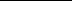 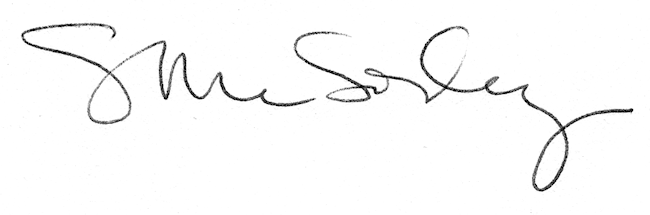 